Scavenger Hunt in ChinatownDraw or write three things you have never seen before: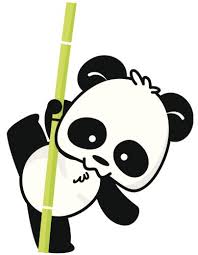 Draw or write one new food item that you tried in Chinatown: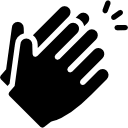 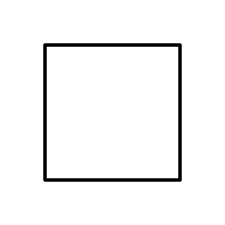 Take a picture in front of the Friendship Gate (or called China Gate)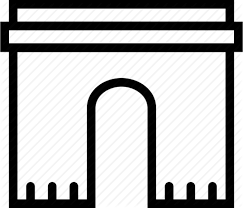 Take a picture of a Chinese bakery Cafe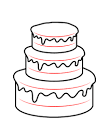 Find Roasted Ducks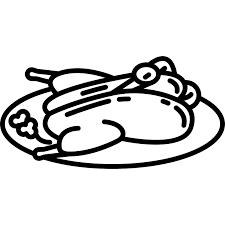 Find a Chinese church or temple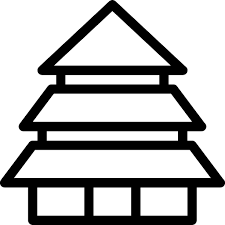 Say Ni Hao to a Chinese speaker 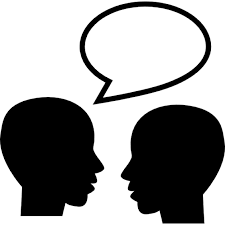 Collect a pair of chopsticks from a restaurant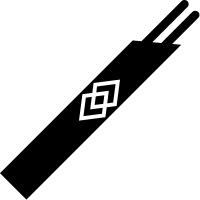 Find a noodle restaurant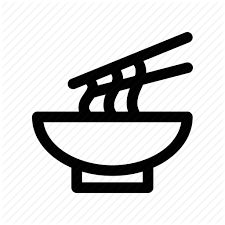 Collect a Chinese restaurant menu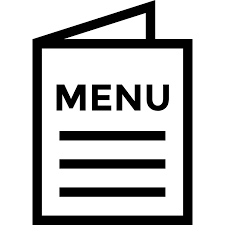 Find Chinese Culture and Community Center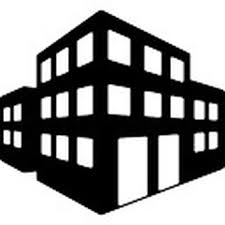 Find a Chinese Dim Sum restaurant (China Southern Style)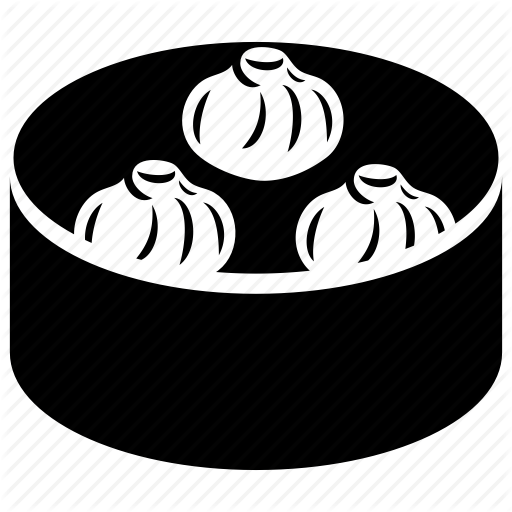 Find a statue (e.g. terra cotta solider or lion or others) 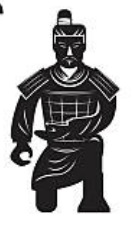 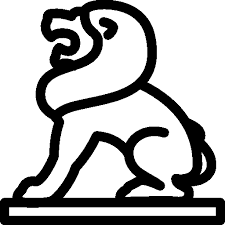 Find one of any other Asian restaurant in Chinatown(Burmese, Japanese, Korean and Vietnamese)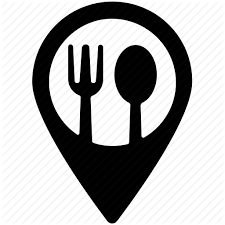 Find a Chinese Supermarket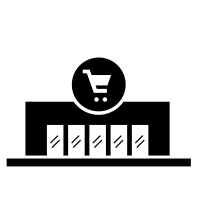 